Presseinformation WKO - Saison 2022/23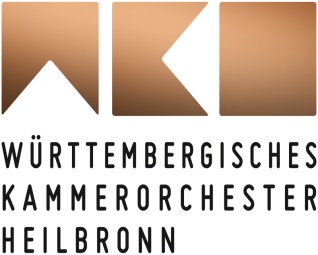 Kindergartenkonzerte und FamilienkonzertJuri im Land der TrolleHeilbronn, 16.01.2023Auf ins Land der Trolle! Das Württembergische Kammerorchester Heilbronn und Juri Tetzlaff laden am 22. und 23. Januar 2023 ein zum Familienkonzert sowie zwei Kindergartenkonzerten in der Aula des Bildungscampus Heilbronn. Unter dem Titel „Juri im Land der Trolle“ können Kinder wie Erwachsene einer spannenden Geschichte mit stimmungsvoller Musik lauschen.KiKa-Moderator Juri Tetzlaff klettert aus seinem Baumhaus und begibt sich gemeinsam mit dem ganz jungen Publikum auf ein spannendes Musikabenteuer im hohen Norden, ins Land der Trolle und Fabelwesen. Diese frechen Wesen spielen dem Orchester jede Menge Streiche – doch Juri nimmt es mit den Plagegeistern auf! Mit der zauberhaften Musik des norwegischen Komponisten Edvard Grieg, der sich nicht nur in seiner Bühnenmusik zu „Peer Gynt“ als wahrer Spezialist für Trolle erwies, tauchen Groß und Klein ab in eine märchenhafte Geschichte voller Gänsehaut-Momente, aber auch abwechslungsreicher Mitmach-Möglichkeiten. Garantiert ist ein großer Spaß für Klassikfreunde und alle, die es werden wollen.Kindergartenkonzerte, 23.01.2209.00 & 10.30 Uhr, Aula des Bildungscampus HeilbronnFamilienkonzert, 22.01.2316.00 Uhr, Aula des Bildungscampus HeilbronnProgrammJuri im Land der TrolleProgramm für Kinder ab 4 Jahren
mit der Musik „Aus Holbergs Zeit“ von Edvard GriegJuri Tetzlaff Text und Erzähler
Württembergisches Kammerorchester HeilbronnAnmeldungen zu den Kindergartenkonzerten unter:kommunikation@wko-heilbronn.deTickets zum Familienkonzert finden Sie hier:https://wko-heilbronn.reservix.de/p/reservix/event/1986327Bitte beachten Sie die aktuelle Verordnung 
des Landes Baden-Württemberg zu Konzertbesuchen:www.baden-wuerttemberg.de/de/service/aktuelle-infos-zu-corona/aktuelle-corona-verordnung-des-landes-baden-wuerttemberg/Beim Konzertbesuch empfehlen wir das Tragen einer FFP2-Maske oder einer medizinischen Maske.Biografie Juri TetzlaffJuri Tetzlaff, Gründungsmoderator des Kinderkanals KiKA und seither ein festes Gesicht des Senders, bringt im "KiKA-Baumhaus" gemeinsam mit dem Sandmann jeden Abend Millionen Kinder ins Bett. Seit 2001 konzipiert und moderiert er klassische Konzerte für die ganze Familie und wurde 2014 mit dem ECHO-Preis "Klassik für Kinder" ausgezeichnet. Er moderiert Familienkonzerte u.a. mit den Berliner Philharmonikern, dem Folkwang Kammerorchester Essen, den Hamburger Symphonikern, dem Südwestdeutschen Kammerorchester Pforzheim, dem SWR-Symphonieorchester und dem Württembergischen Kammerorchester Heilbronn.